RÉPUBLIQUE FRANÇAISE	DÉPARTEMENT DE LA HAUTE GARONNE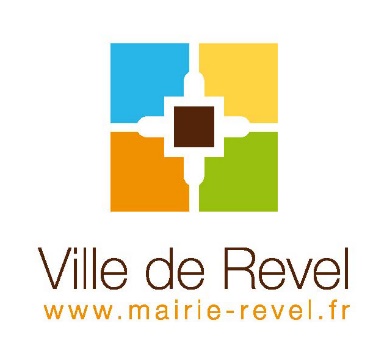 DEMANDE DE SUBVENTION – ANNÉE 2022IDENTIFICATION ET CARACTÉRISTIQUES DE L’ASSOCIATIONNom de l’association :	Adresse du siège social :	Code postal :	Commune :	Téléphone :	Télécopie :	Courriel (obligatoire) :	Site Internet :	Numéro SIRET (obligatoire) :	Régime fiscal :	 assujettie aux impôts commerciaux (IC)	 non assujettie aux ICDIRIGEANTS ET RESPONSABLESVotre association dispose-t-elle d'un agrément d'un service de l'État :	 oui	 nonSi oui, précisez lequel : 	Projets et moyens de votre association1 - DÉCRIVEZ LE PROJET ASSOCIATIF ET LES ACTIVITÉS DE L'ASSOCIATION 2 – ADHERENTS ET COTISATIONS DE L’ASSOCIATION ?- Nombre d'adhérents :		dont adhérents ayant leur domicile sur la commune : 		- Nombre de salariés :		- Montant de l’adhésion :	adultes : …………	enfants : …………3 – INFORMATIONS CONCERNANT LES ASSOCIATIONS SPORTIVES UNIQUEMENTVoir annexe 14 – MOTIVATIONS CONCERNANT VOTRE DEMANDE DE SUBVENTION POUR 2022Voir annexe 25 - BUDGET PRÉVISIONNEL DE L’ASSOCIATION POUR 2022Voir annexe 3Veillez à bien différencier vos dépenses et recettes selon leur nature ou leur provenance, et en particulier à mentionner les cotisations et les autres apports des membres. Détaillez les subventions (demandées ou acquises) en précisant auprès de quelle collectivité ou service de l'État elles ont été sollicitées.6 - OCCUPATION DE LOCAUX MUNICIPAUX PAR L'ASSOCIATION oui	 nonSi oui, précisez l’adresse : 	et la fréquence : 	ANNEXE 1Informations supplémentaires relatives aux associations sportives uniquementVotre club propose-t-il : une activité sportive pour les plus de 65 ans	 oui	 nonune activité pour les féminines 	 oui	 nonune activité en compétition 	 oui	 nonune activité pour les jeunes (U7 à U13)	 garçons	nombres de jeunes :	………	 filles	nombre de jeunes :	………La formation des jeunes est-elle labellisée par votre fédération ?	 oui	 nonANNEXE 2Motivations / Projets concernant votre demande de subvention pour 2022(montant demandé et justifications du soutien demandé)ANNEXE 3Document à compléter en fonction de l'activité et de l'importance de l'association. Le document remis devra dans tous les cas être lisible et explicite.Budget de l’organismeLe président,	SignatureANNEXE 4Disponibilités financières au 1er novembre 2021Je soussigné (e), M. Mme 	, président (e) de l’association
	 certifie conformes les disponibilités financières ci-dessus.Fait à 	 , le 	Le président,ANNEXE 5(à compléter s'il s'agit d'une nouvelle association ou d'une première demande)Je soussigné (e), M. Mme 	, président (e) de l’association
	 certifie que cette dernière a fait l’objet d’une déclaration en préfecture et d’une parution au journal officiel.Rappel des dispositions de l’article 1611-4 du code général des collectivités territoriales :« Toute association, œuvre ou entreprise ayant reçu une subvention peut être soumise au contrôle des délégués de la collectivité qui l'a accordée. Tous groupements, associations, œuvres ou entreprises privées qui ont reçu dans l'année en cours une ou plusieurs subventions sont tenus de fournir à l'autorité qui a mandaté la subvention une copie certifiée de leurs budgets et de leurs comptes de l'exercice écoulé, ainsi que tous documents faisant connaître les résultats de leur activité. »Fait à 	 , le 	Le président,Quelles démarches pour immatriculer une association ?Vous cherchez à immatriculer votre association au répertoire des entreprises et des établissements Siren.Votre association est employeur de personnel salarié. L'inscription dans le répertoire Siren doit alors être demandée au centre de formalités des entreprises (CFE) de l'Urssaf à laquelle sont versées les cotisations. Il transmettra la demande à l'Insee qui procèdera à l'inscription au répertoire et à l'attribution du numéro d'identification.Votre association n’est pas employeuse mais elle exerce des activités qui entraînent paiement de la TVA ou de l'impôt sur les sociétés. L'inscription doit alors être demandée au centre de formalités des entreprises (CFE) du centre des impôts auprès duquel sont faites les déclarations de chiffre d'affaires ou de bénéfices. Il transmettra la demande à l'Insee qui procédera à l'inscription au répertoire et à l'attribution du numéro d'identification.Votre association n’est pas dans l’un des deux cas précédents mais elle reçoit (ou souhaite recevoir) des subventions ou des paiements en provenance de l'État ou des collectivités territoriales. L'inscription doit alors être demandée directement par courrier à la direction régionale de l'Insee compétente pour votre département en joignant une copie des statuts de votre association et une copie de l'extrait paru au journal officiel (ou à défaut le récépissé de dépôt des statuts en préfecture). Si votre association ne remplit pas au moins une de ces conditions, vous n'avez pas à demander son inscription au répertoire Siren.PIÈCES À JOINDRE A LA DEMANDEQuel que soit le montant de la subvention attendue, l’association joindra à sa demande les documents suivants :le présent dossier et ses annexes,un relevé d’identité bancaire ou postal correspondant à la dénomination statutaire,le rapport moral et financier de la plus récente assemblée générale,le bilan certifié conforme du dernier exercice connu,les statuts à jour de l’association (uniquement s’ils ont été modifiés ou s’ils n’ont pas déjà été communiqués).Si le contenu des annexes 3 et 4 figure déjà sur des documents établis par un comptable, il suffit de joindre ces documents en lieu et place des dites annexes et de ne compléter uniquement que le budget prévisionnel de l’annexe 3.Dossier à retourner en mairie impérativement avant le 24 janvier 2022.Fait à 	 , le 	Signature manuscrite obligatoire du représentant légal de l’association ou de son mandataire.  LES DOSSIERS INCOMPLETS NE POURRONT PAS DONNER LIEU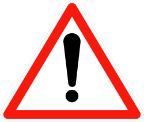 AU VERSEMENT D’UNE SUBVENTIONPrésidentNom / prénom : 	TrésorierNom / prénom : 	SecrétaireNom / prénom : 	Personne chargée du dossierNom / prénom : 	Compte arrêté 2020 ; bilan ou compte arrêté 2021 ; budget prévisionnel 2022Compte arrêté 2020 ; bilan ou compte arrêté 2021 ; budget prévisionnel 2022Compte arrêté 2020 ; bilan ou compte arrêté 2021 ; budget prévisionnel 2022Compte arrêté 2020 ; bilan ou compte arrêté 2021 ; budget prévisionnel 2022Compte arrêté 2020 ; bilan ou compte arrêté 2021 ; budget prévisionnel 2022Compte arrêté 2020 ; bilan ou compte arrêté 2021 ; budget prévisionnel 2022Compte arrêté 2020 ; bilan ou compte arrêté 2021 ; budget prévisionnel 2022Compte arrêté 2020 ; bilan ou compte arrêté 2021 ; budget prévisionnel 2022DEPENSES2020 (€)2021 (€)2022 (€)RECETTES2020 (€)2021 (€)2022 €Frais de personnel CotisationsFrais immobiliers Subvention demandée à la ville de Revel Frais de publicité Subventions de l’EtatFrais de réceptionSubventions du DépartementFrais de déplacementSubventions de la RégionAchat de matériel Autres subventions publiquesPrécisez : 	Achat de consommablesProduits de ventesAchat de documentationProduits de manifestationsAbonnements (EDF, téléphone par ex.)Produits de prestationsAssurancesDonsImpôts et taxesIntérêts, produits financiersCharges sociales……………Dotation aux amortissementsReprises d’amortissement……TOTAL DES DEPENSESTOTAL DES RECETTESMontant en €Compte courantAutres comptes (merci de détailler)Placements (merci de détailler)TOTAL DES DISPONIBILITÉS